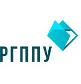 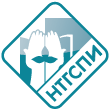 ФГАОУ ВО «Российский государственный профессионально-педагогический университет»Нижнетагильский государственный социально-педагогический институт (филиал) Российского государственного профессионально-педагогического университетаФакультет художественного образования МУНИЦИПАЛЬНЫЙ РЕСУРСНЫЙ ЦЕНТР ПО МЕТОДИЧЕСКОМУ СОПРОВОЖДЕНИЮ УЧИТЕЛЕЙ  ПРЕДМЕТНОЙ ОБЛАСТИ «ИСКУССТВО» И ПЕДАГОГОВ ДОПОЛНИТЕЛЬНОГО ОБРАЗОВАНИЯ ПО ВОПРОСАМ РАЗВИТИЯ ОДАРЕННЫХ ДЕТЕЙ (МАОУ СОШ№3,пос. Черноисточинск)региональный методологический семинарФОРМИРОВАНИЕ  ОБРАЗОВАТЕЛЬНОЙ СРЕДЫ УЧРЕЖДЕНИЙ В КОНТЕКСТЕ РЕАЛИЗАЦИИ ТРЕБОВАНИЙ ФГОС13апреля 2018 г.Программа Нижний Тагил201813апреля 2018 г.(пятница)Выставочный зал факультета художественного образования Нижнетагильского государственного социально-педагогического института (филиала) Российского государственного профессионально-педагогического университета (НТГСПИ(ф)РГППУ)ул. Мира 25(Выставочный зал, ауд. № 407 Х)13.00 – 13.05	- Открытие семинара  – Кузнецова Наталья Сергеевна, канд. пед. наук, доцент, член союза художников России, декан ФХО НТГСПИ (ф) РГППУ.13.05 – 13.10	- Приветственное слово –Шадрина Марина Николаевна, руководитель  Муниципального ресурсного центра  по методическому сопровождению учителей предметной области «Искусство» и педагогов дополнительного образования по вопросам развития одаренных детей, на базе МАОУ СОШ № 3 (пос. Черноисточинск).  13.10 – 13.30	- Шадрина Марина Николаевна,  руководитель  Муниципального ресурсного центра  по методическому сопровождению учителей предметной области «Искусство» и педагогов дополнительного образования по вопросам развития одаренных детей, на базе МАОУ СОШ № 3 (пос. Черноисточинск). Формирование образовательной  средычерез  детское коллективное творчество13.30 – 13.50        - Печеная Дарья, Полякова Валерия,  ученицы 5 класса, Булыгина Лариса Николаевна, к.п.н., учитель  высшей категории  МБОУЛицей, г. Нижний Тагил.Развитие образовательной среды в проектной деятельности школьника. 13.50 – 14.10- Кваша Анна Валерьевна, педагог дополнительного образования,руководитель студии художественной графики «Контраст»МБУ ДОДом детского творчества Тагилстроевского района, г. Нижний ТагилСоздание пластического образа как средство организации занятий по художественному образованию. Знакомство с методом изготовления авторских кукол 14.10 – 14.30 - Лебедева Надежда Петровна, руководитель детской студии художественного развития и эстетического воспитания «Мастерская художника» НТГСПИ (ф) РГППУ.Организация образовательной среды в системе дополнительного художественного образования (ауд. № 109 Х).14.30 – 14.50                 	- Толкачев Игорь Борисович, старший преподаватель кафедры художественного образования ФХО  НТГСПИ (ф) РГППУ.Оборудование художественной  мастерской «Керамика». Мастер-класс (ауд. № 101 Х)Вы сможете посетить следующие выставки:Выставка  работ керамической  мастерской (ауд №101Х);Выставка творческих работ учащихся детской студии художественного развития и эстетического воспитания «Мастерская художника» НТГСПИ (ф) РГППУ «Рисуя портрет»(ауд. № 109 Х);Выставки творческих работ педагогов - художников (выставочный зал, ауд. № 407 Х);Выставка  работ мастерской монументальной живописи и мозаики (406Х);Выставка дипломных работ студентов ФХО НТГСПИ (ф) РГППУ;Выставки из фондов читального зала библиотеки ФХО: «Памятники мировой архитектуры», «Современные течения в искусстве».Деканат ФХО телефон для справок: 8(3435)25-01-00